      Mill Creek’s Summer Reading Challenge 2021All students entering Kindergarten through 5th grade at Mill Creek have the opportunity to participate in our Summer Reading Challenge by coloring in each box and completing a full BINGO card. Additional cards can be found on the Mill Creek website. Once completed, you must have a parent/guardian sign the bottom verifying that you have completed each box as indicated. Prizes * A completed BINGO card will receive a free sno-cone ** A completed BINGO card and a second card will receive a sno-cone and will be entered into a drawing to win $10.00 in books!     We will draw one winner per grade!                       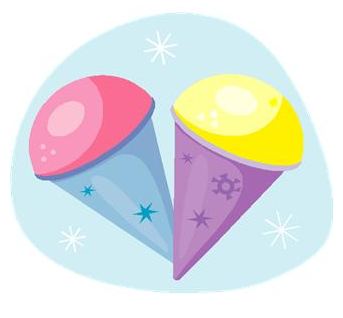 Parents and Caregivers,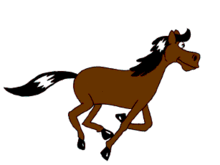 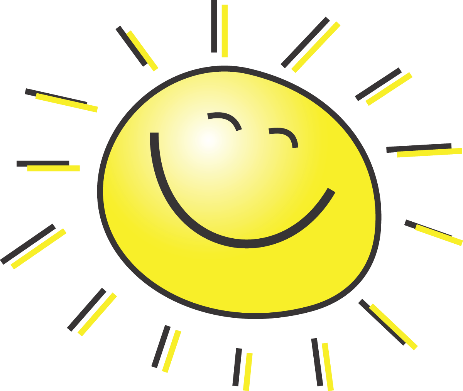 As we gallop into the summer months, you will be looking for ways to engage your students in learning that is fun!  Below are links to some additional resources beyond our summer challenges you found in your student’s report card. This page is also available on the MCA website where you can click on the links for access. A calendar that gives easy family reading ideas for each day of the week. http://www.fldoe.org/academics/standards/just-read-fl/families/summer-activities-elementary.stml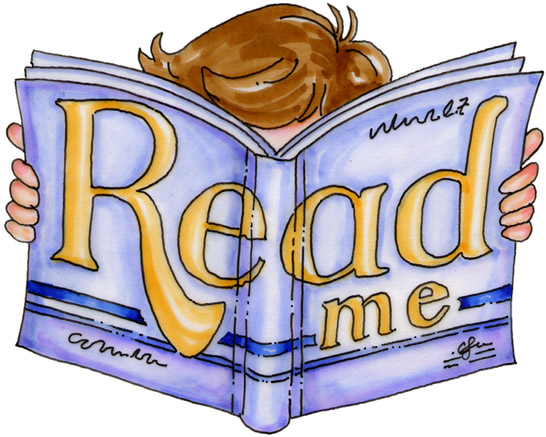 Starfallhttp://www.starfall.com/Helping Your Child Become a Readerhttp://www.fldoe.org/academics/standards/just-read-fl/families/helping-your-child-become-a-reader.stmlStorylineonlineA read aloud website by the Screen Actors Guild in which authentic literature is read aloud and brought to life.http://www.storylineonline.netTime for KidsThe latest news, brain games, and homework help are just a few of the things you'll find at this kid-friendly site. http://www.timeforkids.com/Read Write Thinkhttp://www.readwritethink.org/parent-afterschool-resources/K-2 students will have continued access to RAZ-Kids throughout the summer.  Continue to use the log in information that you have used all year for this great online reading resource.  Did you know that RAZ-Kids books are also available on Android and iOS devices?  Go to www.raz-kids.com/mobile for details. St Johns County Public Library has a plethora of wonderful resources for summer fun   Don’t forget you can also visit the library all summer long to check out books. https://sjcpls.overdrive.com/Speaking of libraries and checking out books…this link will take you to the American Library Association’s suggested summer reading lists.  They are in an easy to print format that you can take with you to your local library.  http://www.ala.org/alsc/2015-summer-reading-listMill Creek’s Summer Reading Challenge 2021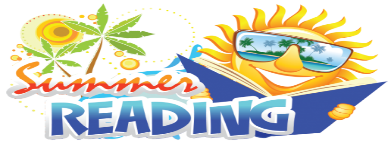 Mill Creek Academy Future 6th to 8th graders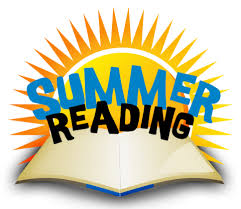                Reading Challenge 2021This summer’s challenge for our upcoming 6th graders to 8th graders is to read a minimum of 2 novels and sell their favorite book next year by presenting it in their Language Arts class in a unique and creative way!  Some examples that may be used: (PowerPoint, advertisement, portray a character from the book, or an essay) Students that read a minimum of 2 novels and present one of them will receive a sno-cone The student that reads the most novels will receive a Barnes and Nobel gift card This form must be turned in by : August 20, 2021 with the activity to the 6th, 7th or 8th  Grade ELA TeacherELA TEACHERS will return this form to Ms. Crystal Kelly, ILC by 8/27/21My son/daughter has read a minimum of 2 novelsBook Titles/Authors: __________________________________________________________________________________________________________________________________________________________________________Yes, my son/daughter has read a minimum of 2 novels Parent Signature______________________________________________________________________ELA Teacher Signature _________________________________________________________________Create a       character trading cardRead a book recommended by a friendRead at the beach or poolRead while riding in the carRead in the dark with a flashlightRead toSomeone younger than youCreate a bookmarkRead undera tree or in the park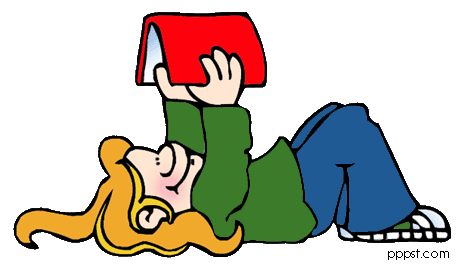 Read while having a picnicRead aloud in a funnyvoiceRead to a friendRead the 2nd book in a seriesRead somewhere inyour houseRead at thelibraryRead wearing sunglassesRead to a pet or Stuffed animalRead a non – fiction bookRead inanother city, state or countryRead at abookstoreRead standingupRead to someoneover the phoneRead a graphicNovelRead under the stars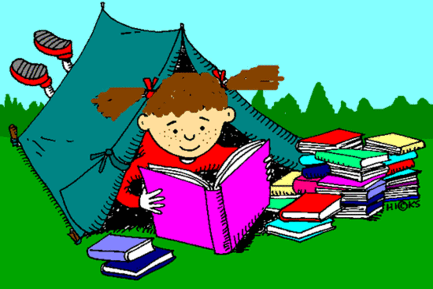 Read while in your roomCreate a crossword puzzle